International Situations Project TranslationBrief Behavior Inventory (BBI) – 16 itemsTranslation provided by:Eyal Rechter, Ono Academic College, Kiryat OnoThe International Situations Project is supported by the National Science Foundation under Grant No. BCS-1528131. Any opinions, findings, and conclusions or recommendations expressed in this material are those of the individual researchers and do not necessarily reflect the views of the National Science Foundation.International Situations ProjectUniversity of California, RiversideDavid Funder, Principal InvestigatorResearchers:  Gwendolyn Gardiner, Erica Baranski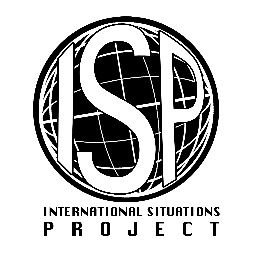 English VersionTranslation (Hebrew)Extremely uncharacteristicמאוד לא אופייניQuite uncharacteristicדי לא אופייניFairly uncharacteristicלא אופייני במידת מהSomewhat uncharacteristicמעט לא אופייניRelatively neutralלא אופייני וגם לא בלתי אופייניSomewhat characteristicמעט אופייניFairly characteristicאופייני במידת מהQuite characteristicאופייני למדייExtremely characteristicאופייני ביותר1.     I tried to control the situation.1.     ניסיתי לשלוט במצב2.     I said negative things about myself.2.     אמרתי על עצמי דברים שליליים3.     I behaved in a competitive manner.3.     התנהגתי בצורה תחרותית4.     I displayed ambition.4.     הפגנתי שאפתנות5.     I dominated the situation.5.     שלטתי במצב6.     I showed high enthusiasm and a high energy level.6.     הפגנתי התלהבות רבה ורמת אנרגיה גבוהה7.     I engaged in physical activity.7.     עסקתי בפעילות גופנית8.     I concentrated on or worked at a hard task.8.     התרכזתי במשימה מסוימת או שעבדתי עליה קשה9.     I was reserved and unexpressive.9.     הייתי מופנם ולא הבעתי את עצמי10.   I was physically animated, moved around.10.   הייתי נמרץ פיזית ולא עמדתי במקום אחד11.   I was interested in what someone had to say.11.   התעניינתי במה שהיה למישהו אחר לומר12.   I sought advice.12.   חיפשתי עצה13.   I acted playful.13.   התנהגתי בשובבות14.   I expressed self-pity or feelings of victimization.14.   הבעתי רחמים עצמיים ותחושת קורבנות15.   I spoke in a loud voice.15.   דיברתי בקול רם16.   I exhibited a high degree of intelligence.16.  הבעתי מידה גבוהה של אינטליגנציה